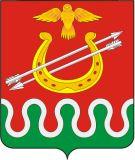 АДМИНИСТРАЦИЯ БОЛЬШЕКОСУЛЬСКОГО СЕЛЬСОВЕТАБОГОТОЛЬСКОГО РАЙОНАКРАСНОЯРСКОГО КРАЯПОСТАНОВЛЕНИЕ_____2020 год                  с. Большая Косуль                       № ПРОЕКТОб утверждении методики определения восстановительной стоимости зеленых насаждений  в случае их вынужденного сноса или поврежденияВ целях сохранения благоприятной окружающей среды, повышения ответственности за сохранность зеленых насаждений, а также расчета восстановительной стоимости зеленых насаждений при вынужденном сносе и ущерба при незаконных рубках, повреждении, уничтожении зеленых насаждений на территории Большекосульского сельсовета Боготольского района, в соответствии с Федеральным законом от 10.01.2002 № 7-ФЗ «Об охране окружающей среды», Постановлением Правительства Российской Федерации от 08.05.2007 № 273 «Об исчислении размера вреда, причиненного лесам вследствие нарушения лесного законодательства»,  ст. 16 Федерального закона от 06.10.2003 № 131-ФЗ «Об общих принципах организации местного самоуправления в Российской Федерации», Решением Большекосульского сельского Совета депутатов от 07.08.2017 № 20-91 «Об утверждении Правил благоустройства территории Большекосульского сельсовета ( в редакции от 23.09.2019 № 37-170)», руководствуясь Уставом Большекосульского сельсовета Боготольского района, ПОСТАНОВЛЯЮ:1. Утвердить Методику определения восстановительной стоимости зеленых насаждений в случае их вынужденного сноса или повреждения согласно приложению к настоящему постановлению.     2. Настоящее постановление разместить на официальном сайте Боготольского района в сети Интернет www.bogotol-r.ru на  странице Большекосульского сельсовета.     3. Постановление вступает в силу после его официального обнародования (доведение до всеобщего сведения) и осуществляется в течение 7 дней со дня принятия муниципального правового акта путем вывешивания его текста в общественных местах.   4. Контроль за исполнением постановления оставляю за собой.Глава сельсовета                                                        Т. Ф. Поторочина.Приложениек постановлению администрацииАдминистрации сельсоветаот «__»____2020 г. №    -пМЕТОДИКАрасчета восстановительной стоимости зеленых насажденийв случае их вынужденного сноса или поврежденияДанная Методика применяется для разработки системы мероприятий, направленных на улучшение экологической ситуации, расчетов величины убытков при установлении факта экологического правонарушения, повлекшего уничтожение или повреждение зеленых насаждений, исчисления размера платежей за санкционированную и несанкционированную ликвидацию зеленых насаждений.Улучшение содержания и охраны зеленых насаждений на территории Большекосульского сельсовета определяется расчетом восстановительной и компенсационной стоимости зеленых насаждений.1. Восстановительная стоимость (Св.) основных видов деревьев, кустарников, травянистой растительности (в расчете на 1 дерево, 1 кустарник, 1 погонный метр живой изгороди или бордюра, 1 м2 газона, 1 м2 цветника, 1 м2 травянистой лесной или иной растительности), руб., применяется в исключительных случаях для расчетов платежей за санкционированную вырубку и снос зеленых насаждений в связи со строительством и др. мероприятиями, предусмотренных схемой территориального планирования муниципального района «Боготольский район», утвержден решением Боготольским районным Советом депутатов от 08.10.2010 № 6-26.2. Компенсационная стоимость (Ск.) основных видов деревьев, кустарников, травянистых растений и естественных растительных сообществ (в расчете на 1 дерево, 1 кустарник, 1 погонный метр живой изгороди или бордюра, 1 м2 газона, 1 м2 цветника, 1 м2 травянистой лесной или иной растительности), руб., применяется для расчетов платежей в случаях сноса, не предусмотренного предусмотренных схемой территориального планирования муниципального района «Боготольский район», утвержден решением Боготольским районным Советом депутатов от 08.10.2010 № 6-26, а также при несанкционированной вырубке зеленых насаждений.3. Расчет стоимости зависит от группы ценности породы, возраста растений, состояния, типа посадки, затрат на выращивание и осуществляемый уход (таблицы 1, 2, 3). Если дерево имеет несколько стволов, то в расчетах каждый ствол учитывается отдельно, при условии, что стволы на высоте 0,5 м разведены в пространстве. Породы деревьев, не перечисленные в таблице, приравниваются к соответствующей группе по схожим признакам.4. Качественное состояние деревьев (Ксост.) определяется по следующим признакам:- хорошее (нормально развитые, здоровые деревья и кустарники с признаками хорошего роста и развития, листва (хвоя) зеленая блестящая, крона густая, прирост текущего года нормальный для данной породы, возраста, условий местопроизрастания и сезона, без повреждений), Ксост. = 1,0;- удовлетворительное (ослабленные деревья и кустарники, листва (хвоя) светлее обычного, крона слабоажурная, прирост уменьшен не более чем наполовину по сравнению с нормальным, до 25% сухих ветвей в кроне, возможны признаки местного повреждения ствола, незначительные обдиры, морозобойные трещины, усыхание отдельных ветвей в кроне), Ксост. = 0,75;- неудовлетворительные (угнетенные деревья и кустарники, листва мельче или светлее обычной, преждевременно опадает, хвоя светло-зеленая или серовато-матовая, прирост уменьшен более чем наполовину по сравнению с нормальным, крона изрежена, листья (хвоя) сохранены или частично осыпались, отмечается суховершинность, сухих ветвей в кроне до 50 - 75%, наблюдается механические повреждение ствола, корневых лап, ветвей, объедание хвои, на стволе, ветвях и корневых лапах часто признаки заселения стволовыми вредителями, поражения грибными заболеваниями), Ксост. = 0,5;- аварийные (деревья или "деревья-угрозы" по состоянию или местоположению (в соответствии со СНиП 2.07.01-89) подлежат удалению, если перевод в другое безопасное жизненное состояние затруднен или невозможен), оплата восстановительной стоимости не производится, Ксост. = 0.5. В зависимости от категории озелененной территории при определении компенсационной стоимости зеленых насаждений применяется коэффициент значимости (Кзн.):- зеленые насаждения, расположенные в качестве благоустройства на территориях общего пользования (жилая зона, сквер, парк, бульвар и т.д.), Кзн. = 4;- зеленые насаждения на территориях лесных массивов (сельский лес) Кзн. = 3;- зеленые насаждения на территориях специального назначения (промышленная зона) Кзн. = 2.6. В зависимости от качественного повреждения зеленых насаждений (Кповр.), при определении восстановительной стоимости применяются следующие коэффициенты:- сильное повреждение, приводящее к гибели растения, Кповр. = 2;- повреждение, при котором восстановительный период составит 5 - 10 лет, Кповр. = 1,7;.- повреждение, при котором восстановительный период составит 3 - 4 года, Кповр. = 1,5;- повреждение, при котором восстановительный период составит более 1 года, Кповр. = 1,3;- повреждение, при котором восстановительный период составит менее года, Кповр. = 1;- вынужденный снос зеленых насаждений для целей комплексной индивидуальной жилой застройки, Кповр. = 0,01;- вынужденный снос зеленых насаждений для целей строительства, реконструкции инженерных сетей и коммуникаций, реконструкции, строительства дорог, при проведении противопожарных мероприятий Кповр. = 0.Формула расчета восстановительной стоимости для охраны зеленого фонда представлена в виде:Св. = Ст x Н x Ксост. x Кзн. (1),где:Св. - восстановительная стоимость основных видов деревьев, кустарников, травянистой растительности, естественных растительных сообществ в городе Боготоле;Ст. - таксовая стоимость основных видов деревьев, кустарников, травянистой растительности, естественных растительных сообществ в городе согласно таксовых табл. 1, 2, 3.Н - количество уничтоженных деревьев, кустарников, м2 газона или цветника;Ксост. - коэффициент состояния, т.е. коэффициент поправки на текущее состояние зеленых насаждений.Кзн. - коэффициент значимости, в зависимости от категории озелененной территории.Формула расчета компенсационной стоимости представлена в виде:Ск. = Ст. x Н x Ксост. x Кзн. x Кповр. (2),где:Ск. - компенсационная стоимость основных видов деревьев, кустарников, травянистой растительности, естественных растительных сообществ в сельской местности.Ст. - таксовая стоимость основных видов деревьев, кустарников, травянистой растительности, естественных растительных сообществ в сельской местности согласно таксовых табл. 1, 2, 3;Ксост. - коэффициент состояния, т.е. коэффициент поправки на текущее состояние зеленых насаждений;Кзн. - коэффициент значимости, т.е. коэффициент в зависимости от категории озелененной территории;Кповр. - коэффициент повреждения зеленых насаждений.Таблица 1. Таксы восстановительной стоимости одногодерева, руб.Таблица 2. Таксы восстановительной стоимости одногокустарника, деревянистой лианы, руб.Таблица 3. Таксы восстановительной стоимости газонов(1 м2), цветников (1 м2) и почвенно-растительного слоя(1 м2), руб.При составлении Методики использованы документы:1. Федеральный закон от 10.01.2002 № 7-ФЗ "Об охране окружающей среды".2. Постановление Правительства РФ от 08.05.2007 № 273 "Об исчислении размера вреда, причиненного лесам вследствие нарушения лесного законодательства".3. Постановление Правительства РФ от 22.05.2007 № 310 "О ставках платы за единицу объема лесных ресурсов".№ п/пДиаметр дерева на высоте 1,3 мВосстановительная стоимость одного дерева, руб.Восстановительная стоимость одного дерева, руб.Восстановительная стоимость одного дерева, руб.Восстановительная стоимость одного дерева, руб.№ п/пДиаметр дерева на высоте 1,3 мдуб, кедр, туялипа, пихта, сосна, лиственница, ель, можжевельник, орехбереза, боярышник, рябина, черемуха, клен, лох, яблоня, вяз, сирень, иватополь бальзамический, клен ясенелистный1Саженцы16578284142422427621381690414368837441922091312481491374563728220951017122856142802554612193319666483329007142209311046522333148162485412427621437289182816814084704242111020309301546577324626112233139165708285497112243534817674883752821326364531822791135454142837558187799389562715303811019055952856961632392151960798045868173440319201601008060411836408722043610218611019384142420712103566214204041976209881049462832144441862209311046662822484584322921114616869235247500237501187571112456480522402612013718025604915624578122897353267051366256831284176982780541272706413532811228905578427892139468354291005799428997144988699№п/пВозраст кустарниковВосстановительная стоимость одного кустарника, руб.Восстановительная стоимость одного кустарника, руб.№п/пВозраст кустарниковсвободно растущийв живой изгороди1До 5 лет6008002От 5 до 10 лет80010003Свыше 10 лет10001200№ п/пВид газоновВосстановительная стоимость 1 кв. м газонов, цветников, руб.1Газоны партерные3002Газоны обыкновенные1503Газоны луговые704Цветники из однолетников5005Цветники из многолетников4006Травяной покров естественного происхождения100